Herz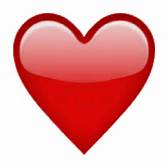 